Publicado en Barcelona el 17/05/2016 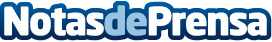 FARO lanza un escáner 3D de alta resolución para aplicaciones de ingeniería inversa y diseño basado en CADFARO Technologies, Inc. (NASDAQ: FARO), la empresa más prestigiosa del mundo en tecnología de medición 3D y soluciones de captación de imágenes para metrología, automatización de fábricas, diseño de productos, seguridad pública y BIM-CIM, lanza el FARO® Design ScanArm, una solución portátil de escaneado 3D a medida para aplicaciones de modelado 3D, ingeniería inversa y diseño basado en CAD en el proceso de gestión de ciclo de vida del producto (PLM)Datos de contacto:Mar BorqueDirectora932411819Nota de prensa publicada en: https://www.notasdeprensa.es/faro-lanza-un-escaner-3d-de-alta-resolucion Categorias: Industria Farmacéutica Automovilismo E-Commerce Software Premios Otros Servicios Industria Automotriz http://www.notasdeprensa.es